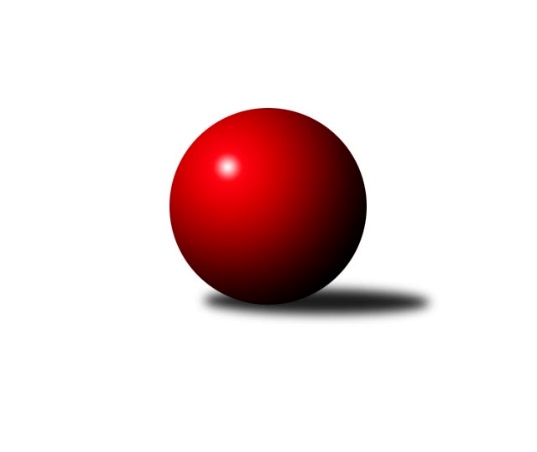 Č.2Ročník 2016/2017	17.9.2016Nejlepšího výkonu v tomto kole: 2692 dosáhlo družstvo: TJ Sokol Sedlnice ˝A˝Severomoravská divize 2016/2017Výsledky 2. kolaSouhrnný přehled výsledků:SKK Ostrava ˝A˝	- TJ Sokol Dobroslavice ˝A˝	2.5:5.5	2452:2523	4.0:8.0	17.9.KK Minerva Opava ˝A˝	- TJ Sokol Sedlnice ˝A˝	3:5	2567:2692	6.0:6.0	17.9.TJ  Krnov ˝A˝	- TJ Sokol Michálkovice ˝A˝	3:5	2319:2367	7.0:5.0	17.9.TJ Horní Benešov ˝B˝	- SKK Ostrava B	1:7	2423:2533	4.0:8.0	17.9.SKK Jeseník ˝A˝	- TJ Kovohutě Břidličná ˝A˝	7:1	2600:2453	8.0:4.0	17.9.Tabulka družstev:	1.	SKK Ostrava B	2	2	0	0	15.0 : 1.0 	18.0 : 6.0 	 2472	4	2.	TJ Sokol Michálkovice ˝A˝	2	2	0	0	12.0 : 4.0 	13.0 : 11.0 	 2419	4	3.	SKK Jeseník ˝A˝	2	2	0	0	11.5 : 4.5 	15.0 : 9.0 	 2530	4	4.	TJ Opava ˝B˝	1	1	0	0	5.0 : 3.0 	7.0 : 5.0 	 2366	2	5.	TJ Sokol Dobroslavice ˝A˝	2	1	0	1	8.5 : 7.5 	13.0 : 11.0 	 2433	2	6.	TJ Sokol Sedlnice ˝A˝	2	1	0	1	8.5 : 7.5 	11.0 : 13.0 	 2574	2	7.	SKK Ostrava ˝A˝	2	0	1	1	6.5 : 9.5 	9.0 : 15.0 	 2412	1	8.	TJ Kovohutě Břidličná ˝A˝	2	0	1	1	5.0 : 11.0 	11.0 : 13.0 	 2417	1	9.	TJ Horní Benešov ˝B˝	1	0	0	1	1.0 : 7.0 	4.0 : 8.0 	 2423	0	10.	KK Minerva Opava ˝A˝	2	0	0	2	4.0 : 12.0 	10.0 : 14.0 	 2476	0	11.	TJ  Krnov ˝A˝	2	0	0	2	3.0 : 13.0 	9.0 : 15.0 	 2272	0Podrobné výsledky kola:	 SKK Ostrava ˝A˝	2452	2.5:5.5	2523	TJ Sokol Dobroslavice ˝A˝	Miroslav Pytel	 	 206 	 185 		391 	 2:0 	 370 	 	197 	 173		Lumír Kocián	Jiří Trnka	 	 202 	 206 		408 	 0:2 	 426 	 	206 	 220		Ivo Kovářík	Vladimír Korta	 	 187 	 215 		402 	 0:2 	 440 	 	223 	 217		Karel Ridl	Radek Foltýn	 	 188 	 222 		410 	 1:1 	 410 	 	206 	 204		Karel Kuchař	Petr Holas	 	 203 	 204 		407 	 0:2 	 468 	 	246 	 222		Petr Číž	Dominik Böhm	 	 232 	 202 		434 	 1:1 	 409 	 	205 	 204		Martin Třečákrozhodčí: Nejlepší výkon utkání: 468 - Petr Číž	 KK Minerva Opava ˝A˝	2567	3:5	2692	TJ Sokol Sedlnice ˝A˝	Gabriela Beinhaeurová	 	 208 	 203 		411 	 0:2 	 436 	 	217 	 219		Jaroslav Chvostek	Josef Plšek	 	 216 	 173 		389 	 0:2 	 479 	 	244 	 235		Adam Chvostek	Lubomír Bičík	 	 177 	 172 		349 	 0:2 	 475 	 	230 	 245		Zdeněk Skala	Pavel Martinec	 	 241 	 236 		477 	 2:0 	 464 	 	236 	 228		Jan Stuchlík	Aleš Fischer	 	 259 	 222 		481 	 2:0 	 461 	 	248 	 213		Jaroslav Tobola	Luděk Slanina	 	 245 	 215 		460 	 2:0 	 377 	 	185 	 192		Martin Juřicarozhodčí: Nejlepší výkon utkání: 481 - Aleš Fischer	 TJ  Krnov ˝A˝	2319	3:5	2367	TJ Sokol Michálkovice ˝A˝	Jitka Kovalová	 	 163 	 192 		355 	 0:2 	 413 	 	201 	 212		Petr Řepecký	Petr Vaněk	 	 204 	 199 		403 	 2:0 	 385 	 	202 	 183		Jiří Řepecký	Vítězslav Kadlec	 	 201 	 180 		381 	 1:1 	 394 	 	192 	 202		Josef Jurášek	Miluše Rychová	 	 203 	 208 		411 	 2:0 	 396 	 	196 	 200		Josef Linhart	František Vícha	 	 201 	 194 		395 	 1:1 	 390 	 	193 	 197		Michal Zych	Jiří Jedlička	 	 182 	 192 		374 	 1:1 	 389 	 	202 	 187		Zdeněk Zhýbalarozhodčí: Nejlepší výkon utkání: 413 - Petr Řepecký	 TJ Horní Benešov ˝B˝	2423	1:7	2533	SKK Ostrava B	Petr Dankovič ml.	 	 200 	 200 		400 	 1:1 	 409 	 	186 	 223		Zdeněk Kuna	Zdeněk Smrža	 	 202 	 209 		411 	 1:1 	 430 	 	229 	 201		Jan Pavlosek	Michal Blažek	 	 196 	 195 		391 	 0:2 	 430 	 	223 	 207		Lenka Pouchlá	Luděk Zeman	 	 200 	 208 		408 	 1:1 	 396 	 	213 	 183		Michal Blinka	Peter Dankovič	 	 228 	 198 		426 	 1:1 	 430 	 	222 	 208		Miroslav Složil	David Láčík	 	 197 	 190 		387 	 0:2 	 438 	 	213 	 225		Daneš Šodekrozhodčí: Nejlepší výkon utkání: 438 - Daneš Šodek	 SKK Jeseník ˝A˝	2600	7:1	2453	TJ Kovohutě Břidličná ˝A˝	Pavel Hannig	 	 199 	 215 		414 	 1:1 	 407 	 	205 	 202		Ivo Mrhal st.	Karel Kučera	 	 238 	 208 		446 	 2:0 	 396 	 	197 	 199		Jiří Procházka	Václav Smejkal	 	 240 	 237 		477 	 2:0 	 443 	 	217 	 226		Zdeněk Chmela st. st.	Jiří Vrba	 	 193 	 217 		410 	 1:1 	 384 	 	204 	 180		Zdeněk Chmela ml. ml.	Jaromíra Smejkalová	 	 229 	 202 		431 	 1:1 	 439 	 	210 	 229		Čestmír Řepka	Martin Zavacký	 	 202 	 220 		422 	 1:1 	 384 	 	212 	 172		Ivo Mrhal ml. ml.rozhodčí: Nejlepší výkon utkání: 477 - Václav SmejkalPořadí jednotlivců:	jméno hráče	družstvo	celkem	plné	dorážka	chyby	poměr kuž.	Maximum	1.	Jan Tögel 	-- volný los --	461.00	311.5	149.5	3.0	1/1	(464)	2.	Zdeněk Skala 	TJ Sokol Sedlnice ˝A˝	458.00	318.5	139.5	5.0	2/2	(475)	3.	Václav Smejkal 	SKK Jeseník ˝A˝	449.00	304.5	144.5	1.0	2/2	(477)	4.	Pavel Martinec 	KK Minerva Opava ˝A˝	446.00	295.5	150.5	4.0	2/2	(477)	5.	Adam Chvostek 	TJ Sokol Sedlnice ˝A˝	446.00	299.5	146.5	3.5	2/2	(479)	6.	Luděk Slanina 	KK Minerva Opava ˝A˝	440.50	301.5	139.0	1.5	2/2	(460)	7.	Aleš Fischer 	KK Minerva Opava ˝A˝	435.50	292.0	143.5	2.0	2/2	(481)	8.	Petr Číž 	TJ Sokol Dobroslavice ˝A˝	434.50	286.5	148.0	3.5	2/2	(468)	9.	Jan Pavlosek 	SKK Ostrava B	430.00	304.0	126.0	6.0	2/2	(430)	10.	Jan Stuchlík 	TJ Sokol Sedlnice ˝A˝	428.50	298.0	130.5	8.5	2/2	(464)	11.	Peter Dankovič 	TJ Horní Benešov ˝B˝	427.50	283.0	144.5	8.5	2/2	(429)	12.	Ivo Kovářík 	TJ Sokol Dobroslavice ˝A˝	424.00	289.0	135.0	4.5	2/2	(426)	13.	Jaromíra Smejkalová 	SKK Jeseník ˝A˝	421.00	286.5	134.5	3.5	2/2	(431)	14.	Zdeněk Chmela st.  st.	TJ Kovohutě Břidličná ˝A˝	421.00	292.5	128.5	8.0	2/2	(443)	15.	Martin Zavacký 	SKK Jeseník ˝A˝	421.00	297.0	124.0	6.0	2/2	(422)	16.	Miroslav Složil 	SKK Ostrava B	420.00	284.0	136.0	4.5	2/2	(430)	17.	Jaroslav Chvostek 	TJ Sokol Sedlnice ˝A˝	420.00	302.0	118.0	7.5	2/2	(436)	18.	Josef Linhart 	TJ Sokol Michálkovice ˝A˝	419.50	282.0	137.5	3.5	2/2	(443)	19.	Dominik Böhm 	SKK Ostrava ˝A˝	419.00	289.5	129.5	8.5	2/2	(434)	20.	Rudolf Haim 	TJ Opava ˝B˝	418.00	281.0	137.0	6.0	2/2	(438)	21.	Pavel Hannig 	SKK Jeseník ˝A˝	417.50	287.5	130.0	4.0	2/2	(421)	22.	Martin Třečák 	TJ Sokol Dobroslavice ˝A˝	417.00	280.5	136.5	1.5	2/2	(425)	23.	Šárka Tögelová 	-- volný los --	416.50	296.0	120.5	8.0	1/1	(420)	24.	Leopold Jašek 	-- volný los --	414.50	278.5	136.0	6.5	1/1	(427)	25.	Lenka Pouchlá 	SKK Ostrava B	413.50	281.0	132.5	3.0	2/2	(430)	26.	Čestmír Řepka 	TJ Kovohutě Břidličná ˝A˝	410.00	277.0	133.0	3.5	2/2	(439)	27.	Josef Matušek 	TJ Opava ˝B˝	409.00	295.0	114.0	8.0	2/2	(422)	28.	Ivo Mrhal  st.	TJ Kovohutě Břidličná ˝A˝	407.50	269.5	138.0	3.5	2/2	(408)	29.	Petr Řepecký 	TJ Sokol Michálkovice ˝A˝	407.00	274.5	132.5	3.0	2/2	(413)	30.	Michal Zych 	TJ Sokol Michálkovice ˝A˝	407.00	290.0	117.0	5.0	2/2	(424)	31.	Svatopluk Kříž 	TJ Opava ˝B˝	404.00	274.5	129.5	5.0	2/2	(409)	32.	Karel Ridl 	TJ Sokol Dobroslavice ˝A˝	404.00	281.0	123.0	4.5	2/2	(440)	33.	Miluše Rychová 	TJ  Krnov ˝A˝	403.50	272.0	131.5	5.0	2/2	(411)	34.	David Láčík 	TJ Horní Benešov ˝B˝	403.00	285.0	118.0	7.0	2/2	(419)	35.	Zdeněk Kuna 	SKK Ostrava B	402.50	275.0	127.5	4.5	2/2	(409)	36.	Jiří Trnka 	SKK Ostrava ˝A˝	402.00	265.5	136.5	2.5	2/2	(408)	37.	Jiří Kropáč 	-- volný los --	401.50	282.0	119.5	7.0	1/1	(418)	38.	Petr Holas 	SKK Ostrava ˝A˝	400.50	277.5	123.0	3.5	2/2	(407)	39.	Jiří Procházka 	TJ Kovohutě Břidličná ˝A˝	399.50	284.5	115.0	7.5	2/2	(403)	40.	Michal Blinka 	SKK Ostrava B	399.00	268.5	130.5	6.0	2/2	(402)	41.	Luděk Zeman 	TJ Horní Benešov ˝B˝	399.00	275.0	124.0	9.5	2/2	(408)	42.	Miroslav Pytel 	SKK Ostrava ˝A˝	397.50	272.0	125.5	4.0	2/2	(404)	43.	Jiří Řepecký 	TJ Sokol Michálkovice ˝A˝	397.50	275.0	122.5	8.0	2/2	(410)	44.	Libuše Mrázová 	-- volný los --	397.00	281.5	115.5	7.5	1/1	(402)	45.	Petr Dankovič ml. 	TJ Horní Benešov ˝B˝	396.50	287.0	109.5	10.5	2/2	(400)	46.	František Vícha 	TJ  Krnov ˝A˝	394.00	280.0	114.0	7.0	2/2	(395)	47.	Josef Jurášek 	TJ Sokol Michálkovice ˝A˝	394.00	283.0	111.0	7.0	2/2	(394)	48.	Vladimír Korta 	SKK Ostrava ˝A˝	392.50	277.0	115.5	6.5	2/2	(402)	49.	Zdeněk Chmela ml.  ml.	TJ Kovohutě Břidličná ˝A˝	391.50	261.0	130.5	6.5	2/2	(399)	50.	Karel Kuchař 	TJ Sokol Dobroslavice ˝A˝	387.50	263.0	124.5	4.5	2/2	(410)	51.	Ivo Mrhal ml.  ml.	TJ Kovohutě Břidličná ˝A˝	387.50	276.0	111.5	8.0	2/2	(391)	52.	Josef Plšek 	KK Minerva Opava ˝A˝	386.50	275.0	111.5	6.5	2/2	(389)	53.	Alena Machalíčková 	-- volný los --	386.00	272.0	114.0	10.0	1/1	(386)	54.	Josef Němec 	TJ Opava ˝B˝	383.00	267.5	115.5	7.5	2/2	(385)	55.	Vítězslav Kadlec 	TJ  Krnov ˝A˝	382.50	275.5	107.0	8.5	2/2	(384)	56.	František Všetička 	-- volný los --	371.00	274.0	97.0	15.0	1/1	(371)	57.	Jiří Jedlička 	TJ  Krnov ˝A˝	368.00	281.0	87.0	10.0	2/2	(374)	58.	Lumír Kocián 	TJ Sokol Dobroslavice ˝A˝	366.00	255.5	110.5	9.0	2/2	(370)	59.	Jitka Kovalová 	TJ  Krnov ˝A˝	333.00	251.5	81.5	15.5	2/2	(355)		Jaroslav Tobola 	TJ Sokol Sedlnice ˝A˝	461.00	293.0	168.0	1.0	1/2	(461)		Karel Kučera 	SKK Jeseník ˝A˝	446.00	296.0	150.0	5.0	1/2	(446)		Daneš Šodek 	SKK Ostrava B	438.00	289.0	149.0	4.0	1/2	(438)		Bohuslav Čuba 	TJ Horní Benešov ˝B˝	437.00	296.0	141.0	2.0	1/2	(437)		Martin Orálek 	TJ Opava ˝B˝	422.00	280.0	142.0	6.0	1/2	(422)		Vladimír Peter 	TJ Opava ˝B˝	422.00	288.0	134.0	6.0	1/2	(422)		Ladislav Petr 	TJ Sokol Sedlnice ˝A˝	421.00	279.0	142.0	3.0	1/2	(421)		Tomáš Valíček 	TJ Opava ˝B˝	416.00	288.0	128.0	2.0	1/2	(416)		Zdeněk Smrža 	TJ Horní Benešov ˝B˝	411.00	278.0	133.0	6.0	1/2	(411)		Gabriela Beinhaeurová 	KK Minerva Opava ˝A˝	411.00	290.0	121.0	5.0	1/2	(411)		Jiří Vrba 	SKK Jeseník ˝A˝	410.00	278.0	132.0	4.0	1/2	(410)		Radek Foltýn 	SKK Ostrava ˝A˝	410.00	280.0	130.0	3.0	1/2	(410)		Petr Šulák 	SKK Jeseník ˝A˝	407.00	282.0	125.0	4.0	1/2	(407)		Petr Vaněk 	TJ  Krnov ˝A˝	403.00	294.0	109.0	6.0	1/2	(403)		Michal Klich 	TJ Horní Benešov ˝B˝	400.00	273.0	127.0	8.0	1/2	(400)		Martin Ščerba 	TJ Sokol Michálkovice ˝A˝	399.00	284.0	115.0	5.0	1/2	(399)		Zdeněk Chlopčík 	KK Minerva Opava ˝A˝	397.00	275.0	122.0	5.0	1/2	(397)		Michal Blažek 	TJ Horní Benešov ˝B˝	391.00	284.0	107.0	9.0	1/2	(391)		Pavel Gerlich 	SKK Ostrava ˝A˝	391.00	287.0	104.0	6.0	1/2	(391)		Zdeněk Zhýbala 	TJ Sokol Michálkovice ˝A˝	389.00	281.0	108.0	6.0	1/2	(389)		Lukáš Koliba 	TJ Sokol Sedlnice ˝A˝	383.00	269.0	114.0	5.0	1/2	(383)		Petra Rozsypalová 	SKK Jeseník ˝A˝	380.00	267.0	113.0	9.0	1/2	(380)		Jaromír Čech 	TJ  Krnov ˝A˝	378.00	272.0	106.0	6.0	1/2	(378)		Stanislav Brokl 	KK Minerva Opava ˝A˝	377.00	270.0	107.0	9.0	1/2	(377)		Martin Juřica 	TJ Sokol Sedlnice ˝A˝	377.00	290.0	87.0	14.0	1/2	(377)		Tomáš Polášek 	SKK Ostrava B	376.00	258.0	118.0	4.0	1/2	(376)		Lubomír Bičík 	KK Minerva Opava ˝A˝	349.00	242.0	107.0	12.0	1/2	(349)Sportovně technické informace:Starty náhradníků:registrační číslo	jméno a příjmení 	datum startu 	družstvo	číslo startu21044	Josef Matušek	17.09.2016	TJ Opava ˝B˝	2x18231	Petr Vaněk	17.09.2016	TJ  Krnov ˝A˝	1x15717	Tomáš Valíček	17.09.2016	TJ Opava ˝B˝	3x22299	Zdeněk Smrža	17.09.2016	TJ Horní Benešov ˝B˝	2x7469	Karel Kučera	17.09.2016	SKK Jeseník ˝A˝	1x14783	Gabriela Beinhauerová	17.09.2016	KK Minerva Opava ˝A˝	1x11599	František Vícha	17.09.2016	TJ  Krnov ˝A˝	2x17326	Michal Blažek	17.09.2016	TJ Horní Benešov ˝B˝	1x6935	Lubomír Bičík	17.09.2016	KK Minerva Opava ˝A˝	1x
Hráči dopsaní na soupisku:registrační číslo	jméno a příjmení 	datum startu 	družstvo	Program dalšího kola:3. kolo			SKK Ostrava B - -- volný los --	24.9.2016	so	9:00	TJ Sokol Michálkovice ˝A˝ - TJ Horní Benešov ˝B˝	24.9.2016	so	9:00	TJ Sokol Sedlnice ˝A˝ - TJ  Krnov ˝A˝	24.9.2016	so	9:00	TJ Kovohutě Břidličná ˝A˝ - KK Minerva Opava ˝A˝	24.9.2016	so	9:00	TJ Sokol Dobroslavice ˝A˝ - SKK Jeseník ˝A˝	24.9.2016	so	9:00	TJ Opava ˝B˝ - SKK Ostrava ˝A˝	Nejlepší šestka kola - absolutněNejlepší šestka kola - absolutněNejlepší šestka kola - absolutněNejlepší šestka kola - absolutněNejlepší šestka kola - dle průměru kuželenNejlepší šestka kola - dle průměru kuželenNejlepší šestka kola - dle průměru kuželenNejlepší šestka kola - dle průměru kuželenNejlepší šestka kola - dle průměru kuželenPočetJménoNázev týmuVýkonPočetJménoNázev týmuPrůměr (%)Výkon1xAleš FischerMinerva A4811xPetr ČížDobrosl. A115.614681xAdam ChvostekSedlnice A4791xVáclav SmejkalJeseník A113.534771xVáclav SmejkalJeseník A4771xAleš FischerMinerva A109.534811xPavel MartinecMinerva A4772xJan Tögel---109.374582xZdeněk SkalaSedlnice A4751xAdam ChvostekSedlnice A109.084791xPetr ČížDobrosl. A4681xKarel RidlDobrosl. A108.69440